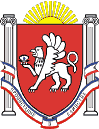 Новоандреевский сельский совет Симферопольского районаРеспублики Крым27-я сессия  1 созываРЕШЕНИЕ с. Новоандреевка		        № 07/16                                  от 29.02.2016г.О внесении дополнений в план Нормотворческой деятельности Новоандреевского сельского совета на 2016 год.В соответствии  с Федеральным Законом от 06 октября 2003 г. № 131-ФЗ «Об общих принципах организации местного самоуправления в Российской Федерации», Уставом муниципального образования Новоандреевское сельское поселение Симферопольского района Республики Крым, руководствуясь соглашением о взаимодействии между Новоандреевским сельским советом и прокуратурой Симферопольского района Новоандреевский сельский совет РЕШИЛ:1. Внести дополнения в план нормотворческой деятельности Новоандреевского сельского совета на 2016 год изложив его в новой редакции. (Прилагается).2. Обнародовать настоящее решение путем размещения его на    информационном стенде администрации Новоандреевского сельского поселения (первый этаж здания администрации Новоандреевского сельского поселения, расположенного по адресу: Симферопольский р-н., с. Новоандреевка, ул. Победы 36), а также разместить его на официальном сайте Новоандреевского сельского поселения (http://novoandreevka.ru/)3. Решение вступает в силу с момента его обнародования.Председатель Новоандреевского сельского совета				          Глава администрации Новоандреевского сельского поселения		     В.Ю. Вайсбейн              Утвержденорешением 26 -й сессии 1 созываНовоандреевского сельского  советаСимферопольского района Республики Крымот 28.12.2015 №149/15(в редакции решения 27-й сессии 1 созыва Новоандреевского сельского  советаСимферопольского района Республики Крымот 29.02.2016г.  № 07/16)Планнормотворческой деятельности Новоандреевского сельского совета на 2016 год№ п/пНаименование проекта правового актаИсполнителиСрок рассмотрения12451Отчет «Об исполнении бюджета Новоандреевского сельского поселения за 2015 год». Новоандреевский сельский советФевраль - Март2О Порядке присвоения и сохранения классных чинов муниципальной службы муниципальным служащим органов местного самоуправления муниципального образованияНовоандреевский сельский советФевраль - Март3О внесении изменений в Положение об оплате труда муниципальных служащих муниципального образования Новоандреевское сельское поселение Симферопольского района Республики КрымНовоандреевский сельский советФевраль - Март4О внесении изменений в 23-ю сессия  № 127/15 от 30.10.2015г. «Об организации ярмарки выходного дня»Новоандреевский сельский советФевраль - Март5О внесении изменений в Положение по оплате трудаспециалиста 2 категории по первичному воинскому учету на территории Новоандреевского сельского поселения Симферопольского района Республики Крым»Новоандреевский сельский советФевраль - Март6О внесении изменений в Положение об оплате труда выборного должностного лицаНовоандреевского сельского поселения, председателя Новоандреевского сельскогосовета - главы администрации Новоандреевского сельского поселения»Новоандреевский сельский советФевраль - Март7Об утверждении положения о сохранении, использовании и популяризации объектов культурного наследия, находящегося в собственности поселенияНовоандреевский сельский советМарт - апрель8Об утверждении правил по размещению, устройству и содержанию кладбищ, зданий и сооружений похоронного назначенияНовоандреевский сельский советМарт - апрель9Об утверждении порядка предоставления земельного участка для размещения места погребенияНовоандреевский сельский советМарт - апрель10Об утверждении правил использования водных объектов, являвшихся собственностью поселения, для личных и бытовых нуждНовоандреевский сельский советМарт - апрель11Об отчете председателя Новоандреевского сельского поселения – главы администрации Новоандреевского сельского поселенияНовоандреевский сельский советОктябрь12О назначении и проведении публичных слушаний по проекту бюджета Новоандреевского сельского поселения на 2017 годНовоандреевский сельский совет,Ноябрь декабрь13Об утверждении бюджета Новоандреевского сельского поселения  на 2017 годНовоандреевский сельский совет,Декабрь14О внесении изменений и дополнений в бюджет Новоандреевского сельского поселения на 2016 год.Новоандреевский сельский совет, администрация Новоандреевского сельского поселенияпо необходимости15О внесении изменений и дополнений в устав муниципального образования Новоандреевское сельское поселениеНовоандреевский сельский советпо необходимости16Внесение поправок в действующие муниципальные правовые акты Новоандреевского сельского поселения в соответствии с федеральным законодательством и законодательством Республики КрымНовоандреевский сельский совет, администрация по необходимости17Иные проектыНовоандреевский сельский совет, администрация Новоандреевского сельского поселенияпо необходимости